Русский языкГруппа №46 6 апреляТема урока  Повторение по теме «Правописание букв О-Ё после шипящих и ц»1.Словарная работаВосстановите текст. К какому произведению относится данный отрывок?[дн`а ч`эр`эз ч`этыр`э пр`ийэж:айэт Азамат ф кр`эпас`т`. Па абыкнав`эн`ийу, он зашол к Гр`игор`йу Ал`эксандров`ичу, каторый йэво ф`с`игда карм`ил лакамствами. Йа был тут. Зашол разгавор а лашад`ах, и П`ичор`ин начал расхвал`иват` лошат` Казб`ича: уш такайя-та ана р`эзвайа, крас`ивайя, словна с`ерна, - ну, проста, па йэво славам, этакай и ф цэлам мир` н`эт].2. Теория «Гласные О/Е (Ё) после шипящих и Ц»Гласные О/Е (Ё) после шипящих и Ц. Чтобы решить какую гласную (О или Е) написать после шипящих, вы должны задать себе четыре вопроса: 1) в какой части слова находится гласная; 2) какой частью речи является слово; 3) от какой части речи оно образовано; 4) под ударением или нет гласная.Гласные О/Е (Ё) после шипящихАлгоритм определения гласной после шипящих состоит из максимум трех шагов: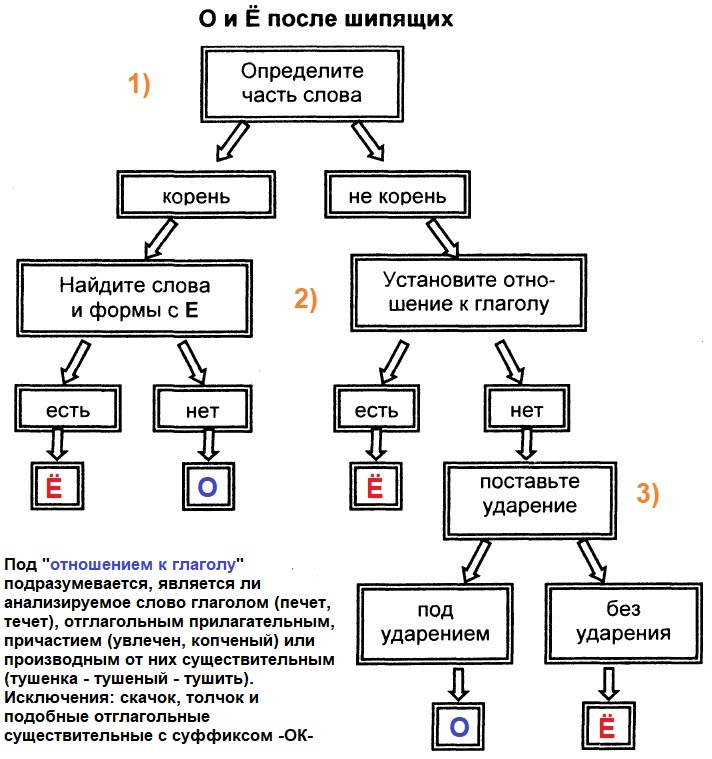 1. После шипящих под ударением пишется О:в окончаниях имён существительных и прилагательных, например: мячом, ножом, пажом, стеллажом, параличом, шалашом, межой, свечой, чужого, большого (ср. безударные окончания: рыжего, хорошего);в суффиксах имён существительных и прилагательных, наречий: должок, ручонка, камышовый, голышом, общо.2. После шипящих под ударением пишется е (ё), хотя произносится [о], в следующих случаях:в окончаниях глаголов, например: жжёшь, печём, течёт;в глагольном суффиксе -ёвыва-: затушёвывать, размежёвывать;в суффиксе отглагольных существительных -евк-: размежёвка;в суффиксе существительных -ер-: дирижёр, стажёр;в суффиксе страдательных причастий -ённ-, -ён- (завершённый, сокращённый; завершён, сокращён), отглагольных прилагательных -ён- (тушёный, копчёный), а также в производных словах (тушёнка, копчёности);в предложном падеже местоимения что: о чём, на чём, а также в словах причём, нипочём.3. После шипящих под ударением в корне пишется е (ё), если в родственных словах или в другой форме того же слова бывает чередование ё с е: жёлтый — желтеть, шёлк — шелка, печёнка — печень, щёлка — щель.Запомнить!!!!В словах жокей, жонглёр, шокировать, шоколад, шоссе, шотландский, шофёр, шорты, шомпол, чопорный, крыжовник, мажор, обжора, шов, шок, чащоба, шорох и др. в корне после шипящих пишется о в соответствии с произношением. В этих случаях нет чередования о с е.Упражнение. Спишите, вставьте пропущенные буквы. Выделите морфему, в которой пропущена буква, определите часть речи. Объясните графически выбор орфограммы.Ж_сткий диван; неровный ш_в; древним летописц_м; окруж_нный лесом; ч_ткий ответ; маж_рное настроение; разж_г огонь; серьезная уч_ба; чуж_го края; плюш_вый медвеж_нок; испеч_шь пирог; любить горяч_; грош_вый выигрыш; пораж_н красотой; скромная прич_ска; жалкая душ_нка; намеренный подж_г; крепкая беч_вка; тяж_лый ож_г; неясный ш_пот; парч_вый халат; забавная собач_нка; вещ_вой меш_к; камыш_вый кот; маленькая шапч_нка; книж_нка; горяч_ спорить; говорил певуч_; ветхая одеж_нка; сбереж_т здоровье; пуч_к травы; ж_лтый крыж_вник; сокращ_нный вариант; теч_т реч_нка; выч_ркивать из списка; знать напереч_т; суш_ные грибы; лиш_нный прав; прож_рливый зверь; новым абзац_м; просить умоляющ_; кумач_вый цвет; короткие ш_рты; свеж_й струей; ч_тное число; новый капюш_н; розовощ_кий малыш; сладкая сгущ_нка, корч_вка леса; прож_ванный хлеб.Упражнение. Тест по теме «Гласные после шипящих и ц».1.В каком слове на месте пропуска пишется ы?1) ц_фра;   2) ц_пки;   3) ж_рный;   4) серые мыш_.2. В каком слове на месте пропуска пишется ю?1) щ_плый;    2) я свищ_;    3) ж_ри;   4) ч_лки.3. В каком слове на месте пропуска пишется и?1) бледнолиц_й;    2) панц_рь;    3) сестриц_н;   4) кузнец_.4. В каком слове на месте пропуска пишется о?1) ж_лоб;  2) печ_нка;  3) ц_коль;   4) ш_пот.5. В каком слове на месте пропуска пишется о?1) трущ_ба;   2) зач_т;   3) ж_сткий;   4) кош_лка.6. В каком слове на месте пропуска пишется е?1) ж_нглер;   2) ш_к;   3) прож_рливый;   4) заж_г.7. В каком слове на месте пропуска пишется е?1) пш_нка;   2) маж_р;    3) ц_кот;   4) обж_ра.8. Отметьте слово с орфографической ошибкой:1) камышовый;   2) монтажер;   3) ножовка;  4) измельчон.9. Отметьте слово с орфографической ошибкой:1) холщовый;   2) желудь;   3) затушевать;   4) перчоный.10.  Укажите неверное объяснение орфограммы о-е после шипящих:1) ушел – в суффиксе глагола под ударением;2) кумачом – в окончании существительного под ударением;3) холщовый – в суффиксе прилагательного под ударением;4) запряженный – в суффиксе страдательного причастия.